平成30年度　10月防災訓練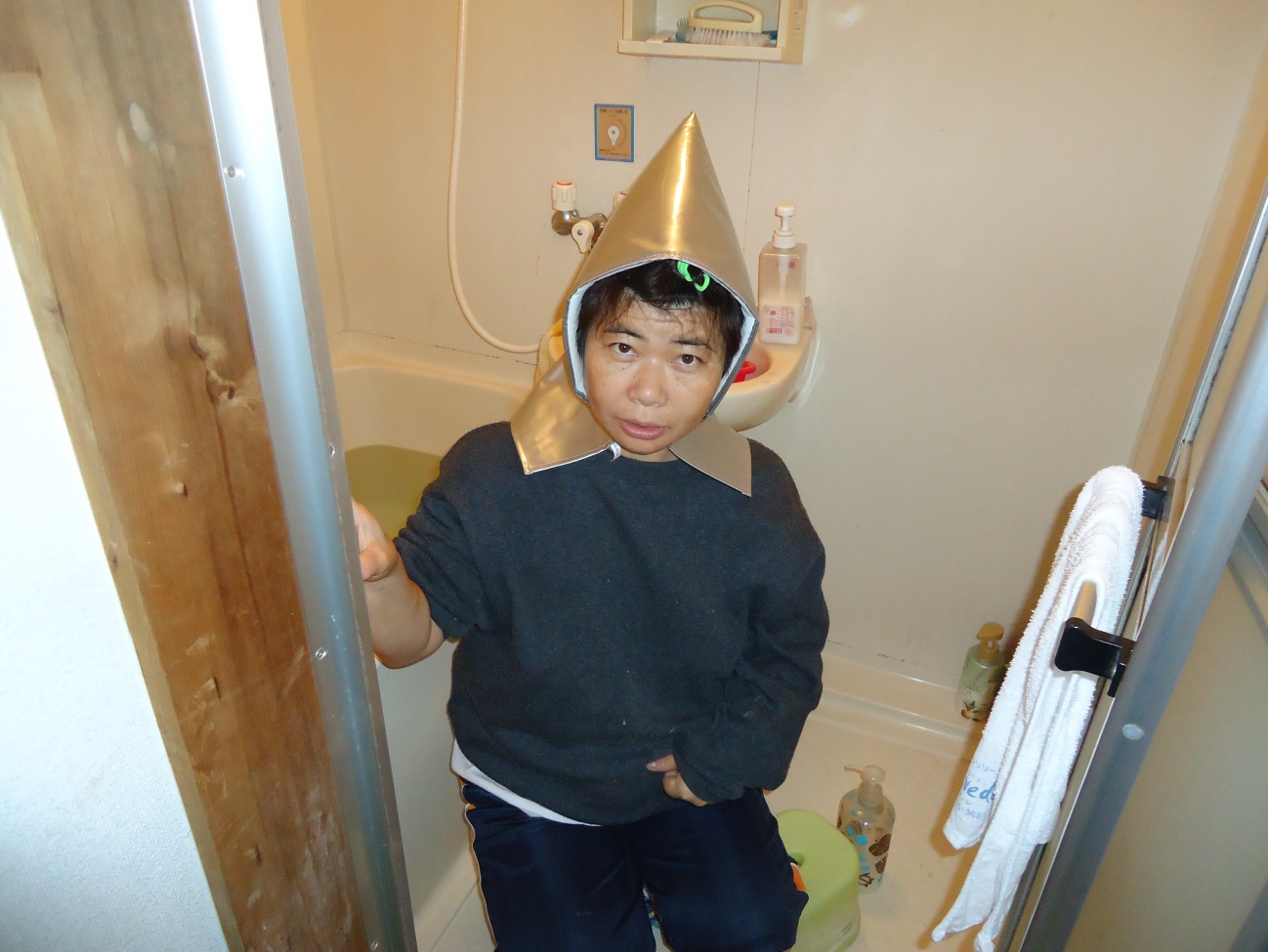 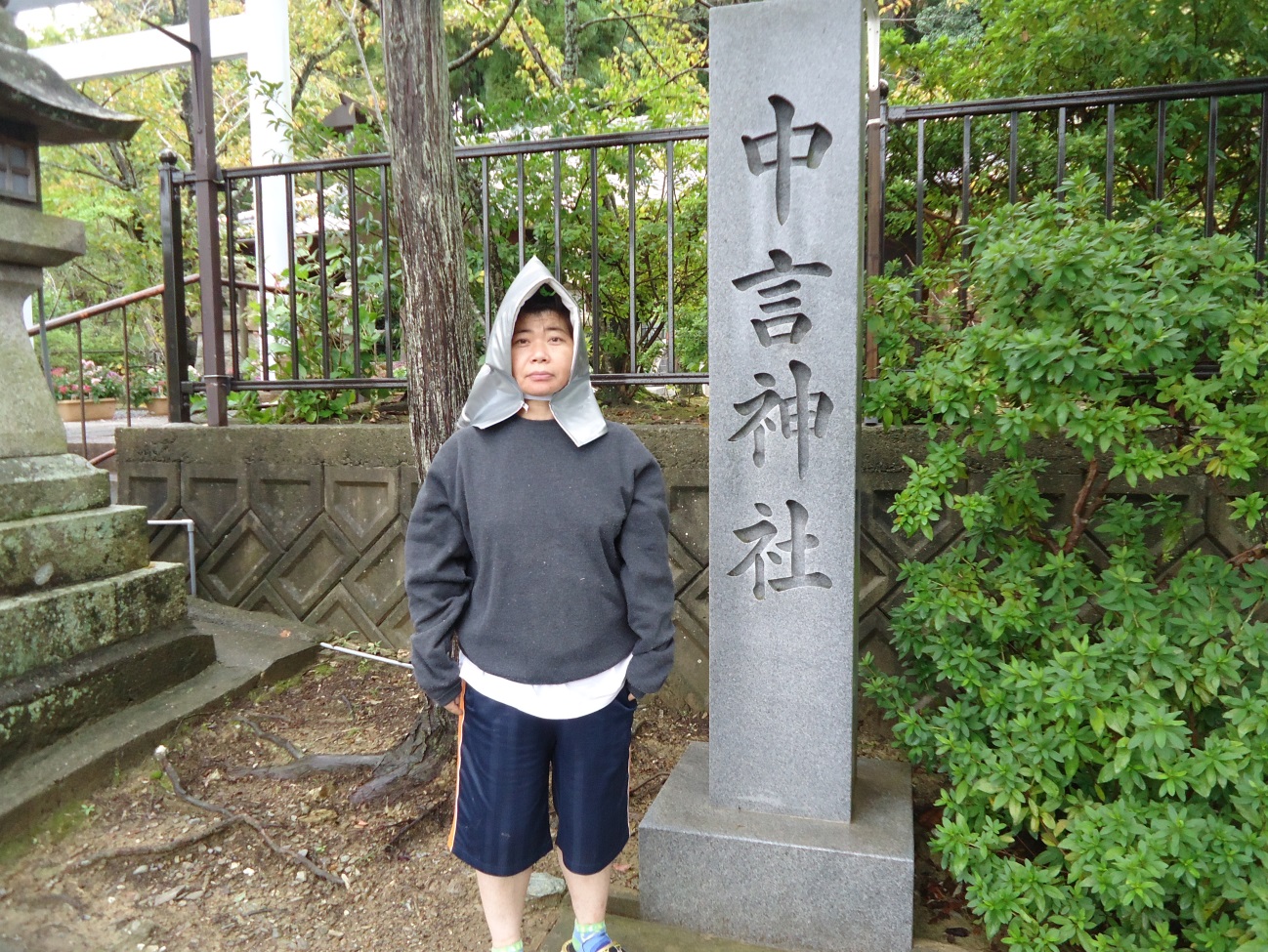 